FD1B 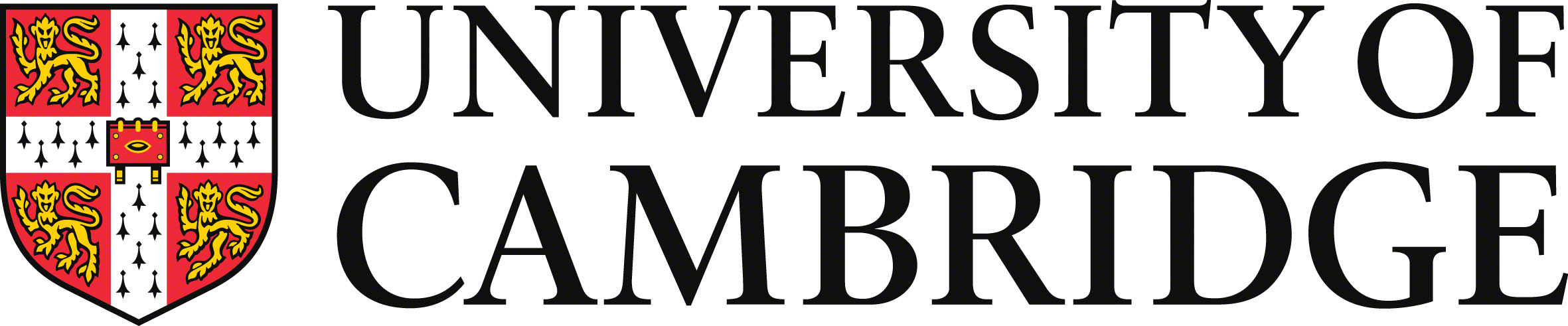 Expenses to be incurred on University Business: Application for an AdvanceTRAVEL (see the Employee Expenses Policy and Procedures for guidance)SUBSISTENCE/ACCOMMODATION ALLOWANCE/OTHER EXPENSESReason for the advance:Signature of Claimant: Date:Following the trip, the Advances Clearing form should be completed and passed to your finance department with associated receipts. If expenses incurred exceeded the advance provided, an expense claim should be made through Concur for the difference with a note to explain why the amount claimed is lower than the value of the receipts. FD1B 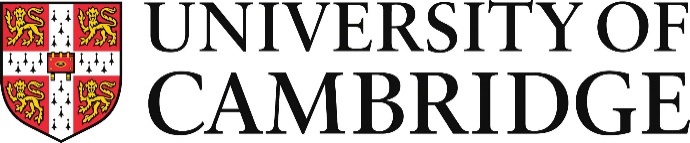 Expenses to be incurred on University Business: Application for an AdvanceAuthorisation:Date:FINANCE DIVISION USE ONLYNameEmployee numberAddressCurrency requestedDatePurpose of journeyFromToMethod e.g. Air/Rail/CarValueDateNature of ExpenseValueACCOUNTING CODESAMOUNTU.(Dept.Code).0000.0000.UNDF.0000Date of collection:Name of person(s) collecting advance:Name of departmental authoriser:Are specific denominations required? Y/NIf Yes, please specify:AP Supplier number:Terms:Immediate / Check / Transfers (F)Sterling value confirmed by bank: